Об обращении депутатов Магаданской областной Думы к Правительству Российской Федерации по вопросу внесения изменений в статью 262 Трудового кодекса Российской Федерациив части предоставления дополнительных выходных дней работающим опекунам совершеннолетних недееспособных инвалидовГосударственное Собрание (Ил Тумэн) Республики Саха (Якутия)                                      п о с т а н о в л я е т:1. Поддержать обращение депутатов Магаданской областной Думы к Правительству Российской Федерации по вопросу внесения изменений в статью 262 Трудового кодекса Российской Федерации в части предоставления дополнительных выходных дней работающим опекунам совершеннолетних недееспособных инвалидов.2. Направить настоящее постановление в Магаданскую областную Думу.3. Настоящее постановление вступает в силу с момента его принятия.Председатель Государственного Собрания   (Ил Тумэн) Республики Саха (Якутия) 					П.ГОГОЛЕВг.Якутск, 23 октября 2019 года             ГС № 305-VI                        ГОСУДАРСТВЕННОЕ СОБРАНИЕ(ИЛ ТУМЭН)РЕСПУБЛИКИ САХА (ЯКУТИЯ)                          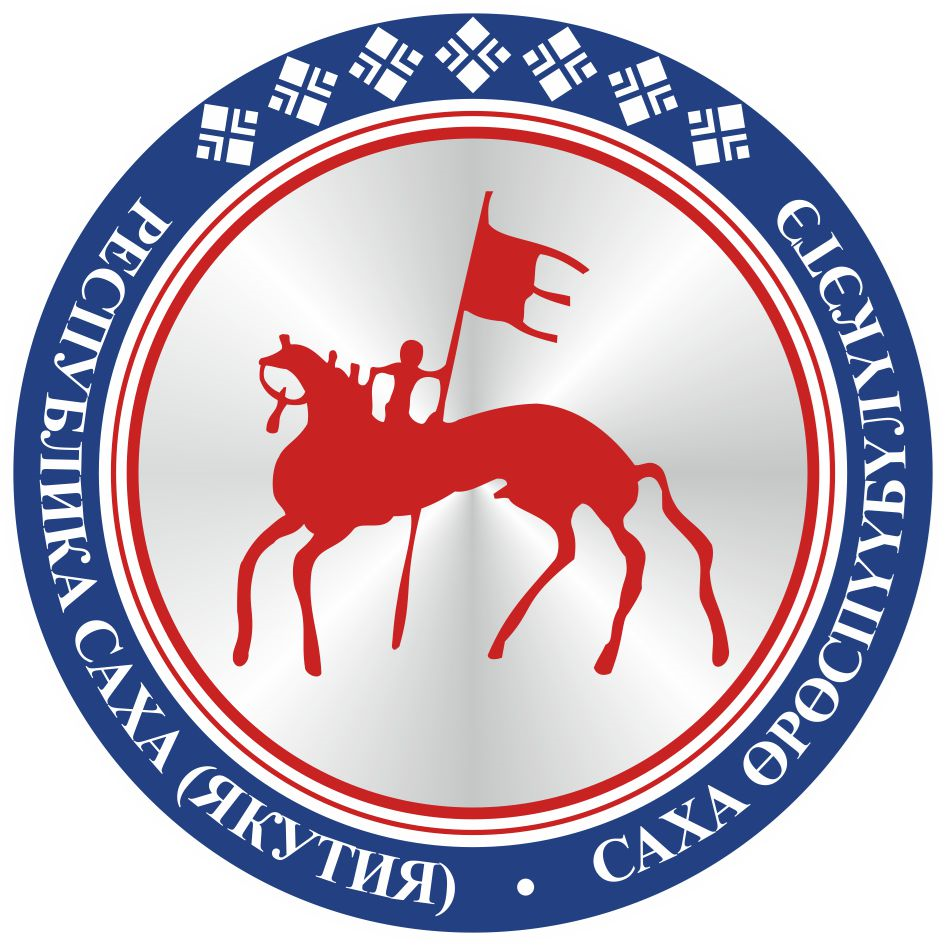                                       САХА  ЈРЈСПҐҐБҐЛҐКЭТИНИЛ ТYMЭНЭ                                                                      П О С Т А Н О В Л Е Н И ЕУ У Р А А Х